Students: Seeing online lesson on MS TEAMSStudents need MS teams to be open in order to get the meeting notification, but they will get an email reminder as well anyway.The student goes to the MS CALANDER after opening MS TEAMS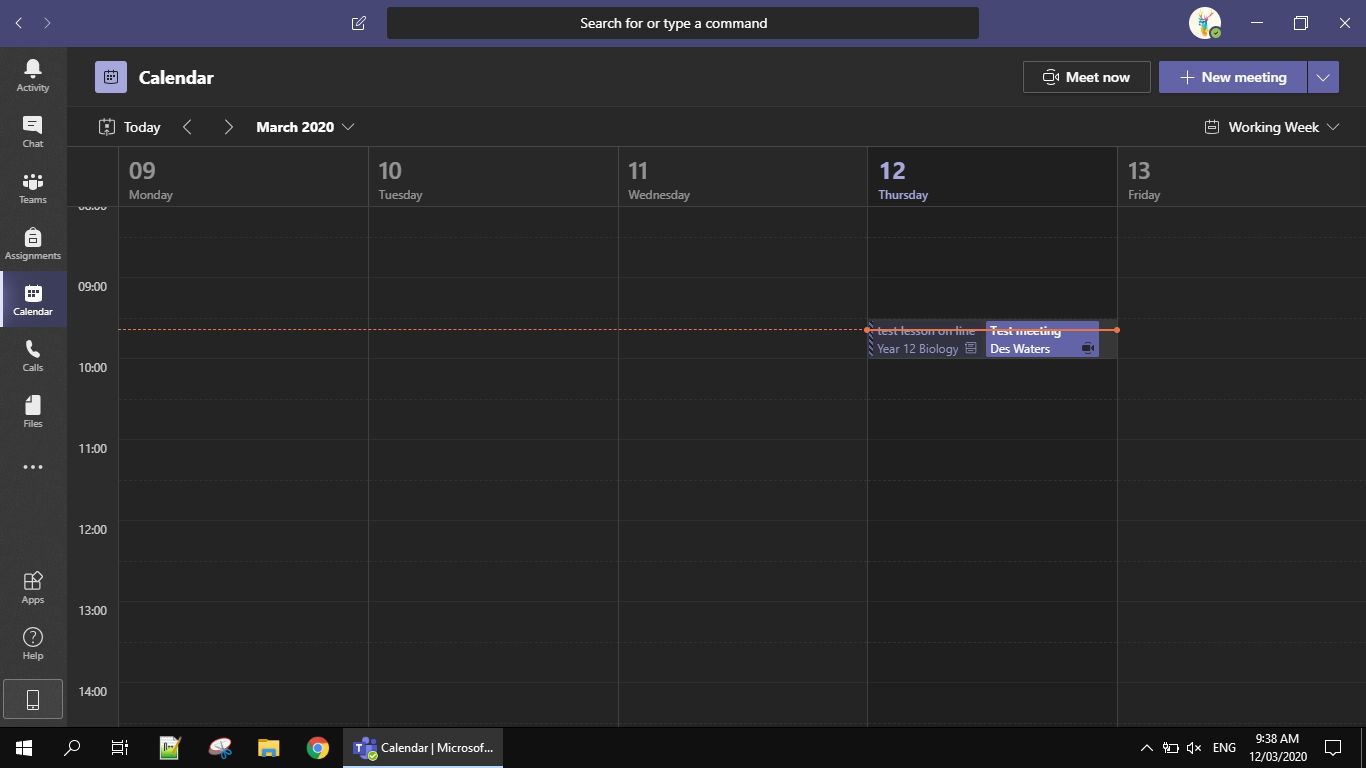 They then click on the meeting/class they have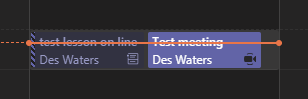 They then need to join the meeting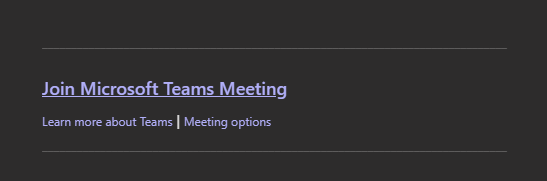 Click ‘Join Now’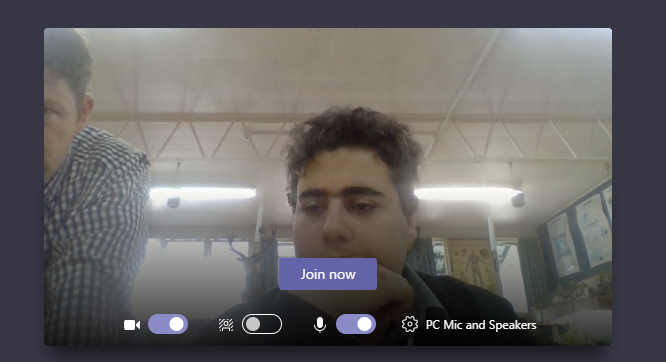 This is what the student will see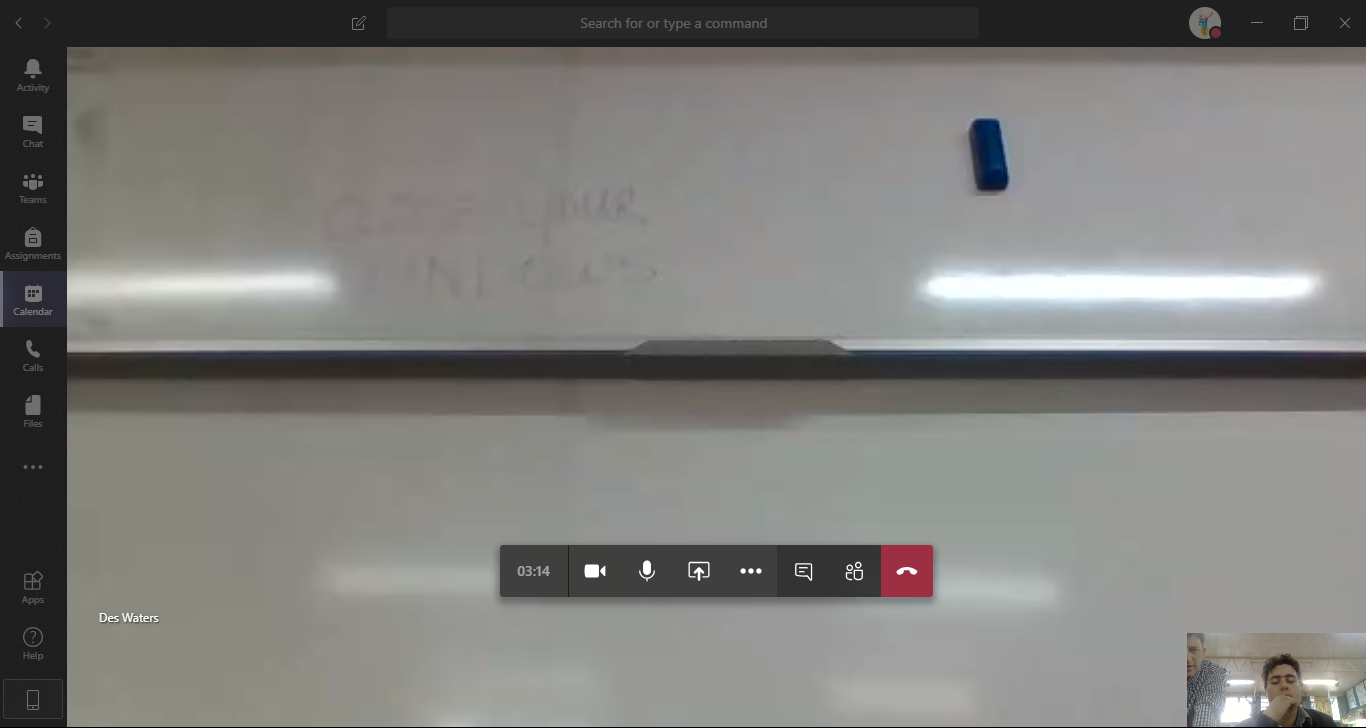 